                                                                         Design and Technology – Whole school overview 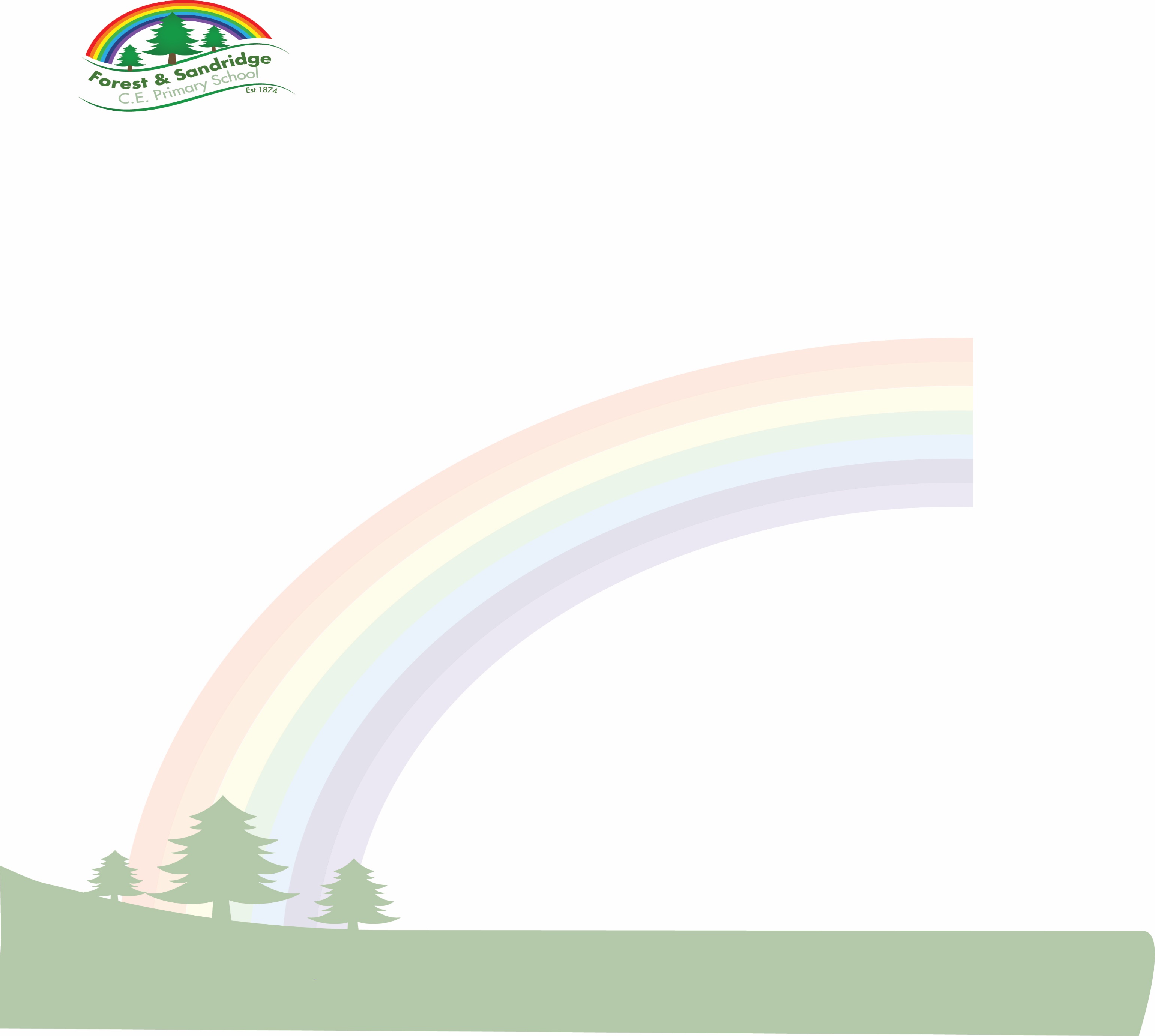 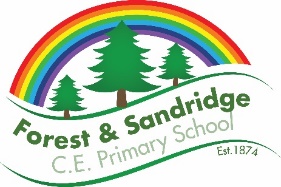 ‘Term 1Term 2Term 3Term 4Term 4Term 5Term 5Term 6EYFSFor further information please see EAD EYFS Document.For further information please see EAD EYFS Document.For further information please see EAD EYFS Document.For further information please see EAD EYFS Document.For further information please see EAD EYFS Document.For further information please see EAD EYFS Document.For further information please see EAD EYFS Document.For further information please see EAD EYFS Document.Year 1MechanismsStructuresFood Food Year 2Textiles MechanismsMechanismsFoodYear 3Structures Mechanisms MechanismsTextiles Year 4MechanismsElectrical systemsFoodFoodYear 5TextilesMechanismsMechanismsElectrical systemsYear 6StructuresDigital MediaFood 